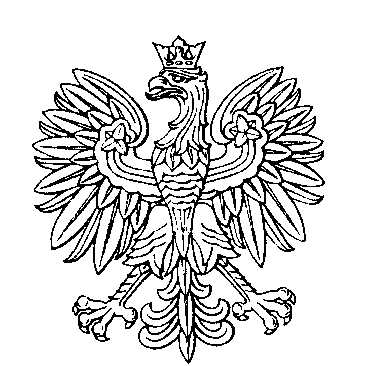 OBWODOWA KOMISJA WYBORCZA NR 1w gminie CzarnaOBWODOWA KOMISJA WYBORCZA NR 2w gminie CzarnaOBWODOWA KOMISJA WYBORCZA NR 3w gminie CzarnaOBWODOWA KOMISJA WYBORCZA NR 4w gminie CzarnaOBWODOWA KOMISJA WYBORCZA NR 5w gminie CzarnaOBWODOWA KOMISJA WYBORCZA NR 6w gminie CzarnaOBWODOWA KOMISJA WYBORCZA NR 7w gminie CzarnaOBWODOWA KOMISJA WYBORCZA NR 8w gminie CzarnaSKŁAD KOMISJI:Przewodniczący	Aneta Magdalena SkoczylasZastępca Przewodniczącego	Marta WitekCZŁONKOWIE:SKŁAD KOMISJI:Przewodniczący	Henryk Józef ZielonkaZastępca Przewodniczącego	Bożena Maria KozikCZŁONKOWIE:SKŁAD KOMISJI:Przewodniczący	Agnieszka Halina ChudzikZastępca Przewodniczącego	Małgorzata CałkaCZŁONKOWIE:SKŁAD KOMISJI:Przewodniczący	Katarzyna Karolina JabłońskaZastępca Przewodniczącego	Marcin Henryk OzimekCZŁONKOWIE:SKŁAD KOMISJI:Przewodniczący	Barbara Mariola SylwanowiczZastępca Przewodniczącego	Mateusz Stanisław JagodaCZŁONKOWIE:SKŁAD KOMISJI:Przewodniczący	Tadeusz Piotr KowalZastępca Przewodniczącego	Julia Małgorzata LepiankaCZŁONKOWIE:SKŁAD KOMISJI:Przewodniczący	Kazimierz PelicZastępca Przewodniczącego	Jadwiga Kinga Jurek-KowalCZŁONKOWIE:SKŁAD KOMISJI:Przewodniczący	Aneta Gac-SurmaczZastępca Przewodniczącego	Wojciech Bolesław OsieckiCZŁONKOWIE: